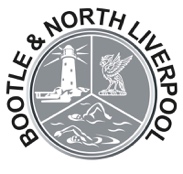      Photography and Filming Consent Bootle and North Liverpool Swimming Club may wish to take photographs or film individual or groups of members under the age of 18 that may include your child during their membership of the club. All photographs and filming and all use of such images will be in accordance with the Swim England Photography and Filming Guidance.Bootle and North Liverpool Swimming Club will take all reasonable steps to ensure images and any footage is being used solely for their intended purpose and not kept for any longer than is necessary for that purpose. If you have any concerns or questions about how they are being used, please contact the Welfare Officer to discuss this further.As a parent/guardian please find below the various methods in which any images or videos may be used in respect of your child/ren. We encourage all parents/guardians to discuss and explain their choices with their child/ren. Please note that either you or your child can withdraw consent or object to a particular type of use by notifying the Welfare Officer at any time. For the purposes of the club’s record keeping, we ask if possible that such requests are made in writing wherever possible.Media uses:My child’s photograph to be used on the club website.My child’s photograph to be used on the club’s social media platform/s.My child’s photograph to be used within other printed publications such asnewspaper articles about the organisation.My child’s photograph to be taken by a professional photographer employed by theorganisation as the official photographer at competitions, galas and other organisational events.Training uses (training videos to be deleted once the relevant training is complete)My child to be filmed by the organisation for training purposes.If you do not give permission for your child/ren’s images to be used in any of the abovemethods, please let the Welfare Officer know on: bnlsc.welfare@outlook.com